О внесении изменений в Порядок формированиямуниципального задания на оказание муниципальных услуг(выполнение работ) в отношении муниципальных учреждений Североуральского городского округа и финансового обеспечения выполнения муниципального задания, утвержденный постановлением Администрации Североуральского городского округа от 29.12.2017 № 1447Руководствуясь статьей 43 Положения о правовых актах Североуральского городского округа, утвержденного решением Думы Североуральского 
городского округа от 22.04.2015 № 33, в целях исполнения представления Контрольно-счетной палаты Североуральского городского округа от 27.12.2018, Администрация Североуральского городского округа ПОСТАНОВЛЯЕТ:1. Внести в Порядок формирования муниципального задания на оказание муниципальных услуг (выполнение работ) в отношении муниципальных учреждений Североуральского городского округа и финансового обеспечения выполнения муниципального задания, утвержденный постановлением Администрации Североуральского городского округа от 29.12.2017 № 1447 (далее – Порядок), следующие изменения:1) пункт 36 изложить в следующей редакции:«36. Субсидия перечисляется на лицевой счет, открытый бюджетному 
или автономному учреждению в Финансовом управлении Администрации Североуральского городского округа.Перечисление субсидии осуществляется в соответствии с графиком, содержащимся в соглашении, не реже одного раза в месяц, согласно заявке бюджетного или автономного учреждения в сумме, необходимой для оплаты денежных обязательств бюджетного или автономного учреждения, 
не превышающей:30 процентов годового размера субсидии в течение I квартала;60 процентов годового размера субсидии в течение первого полугодия;80 процентов годового размера субсидии в течение 9 месяцев.»;2) дополнить пунктом 36-1 следующего содержания:«36-1. Требования, установленные пунктом 36 настоящего Порядка, связанные с перечислением субсидии, не распространяются:1) на бюджетное или автономное учреждение, оказание услуг (выполнение работ) которого зависит от сезонных условий, если органом, осуществляющим функции и полномочия учредителя, не установлено иное;2) на учреждение, находящееся в процессе реорганизации или ликвидации;3) на бюджетное или автономное учреждение, оказывающее муниципальные услуги (выполняющее работы), процесс оказания (выполнения) которых требует неравномерного финансового обеспечения в течение финансового года, если органом, осуществляющим функции и полномочия учредителя в отношении бюджетных и автономных учреждений, не установлено иное;4) на предоставление субсидии в части выплат, осуществляемых за счет средств субсидий и субвенций из областного бюджета.»;3) дополнить пунктом 36-2 следующего содержания:«36-2. Перечисление платежа, завершающего выплату субсидии, в текущем году должно осуществляться после предоставления бюджетным или автономным учреждением предварительного отчета о выполнении муниципального задания 
за соответствующий финансовый год, составленного по форме, аналогичной форме отчета о выполнении муниципального задания, предусмотренной приложением № 2 к настоящему Порядку. В предварительном отчете указываются показатели по объему и качеству, запланированные к исполнению по завершении текущего финансового года (с учетом фактического выполнения указанных показателей на отчетную дату).В случае если показатели предварительной оценки достижения плановых показателей годового объема оказания муниципальных услуг, указанные 
в предварительном отчете, меньше показателей, установленных в муниципальном задании (с учетом допустимых (возможных) отклонений), то муниципальное задание подлежит уточнению в соответствии с указанными в предварительном отчете показателями.»;4) в части второй пункта 37 слова «заключения об объемах субсидии, подлежащей возврату (далее – заключение), по форме согласно приложению 
№ 5 к настоящему Порядку» заменить словами «расчета средств субсидии, подлежащих возврату в бюджет Североуральского городского округа (далее – расчет)»;5) пункт 40 изложить в следующей редакции:«40. Если на основании отчета о выполнении муниципального задания показатели объема, указанные в отчете о выполнении муниципального задания, меньше показателей, установленных в муниципальном задании (с учетом допустимых (возможных) отклонений), соответствующие средства субсидии подлежат возврату указанным учреждением в местный бюджет в объеме, соответствующем не достигнутым показателям муниципального задания.»;6) пункт 41 признать утратившим силу;7) приложение № 3 изложить в новой редакции (прилагается);8) приложение № 5 признать утратившим силу.2. Установить, что настоящее постановление вступает в силу 
и распространяет свое действие на правоотношения, возникшие с 01 января 
2019 года.3. Опубликовать настоящее постановление на официальном сайте Администрации Североуральского городского округа.Глава Североуральского городского округа				          В.П. МатюшенкоПриложение к постановлению Администрации Североуральского городского округа от 14.03.2019 № 271Приложение N 3к Порядку формирования муниципального задания на оказание муниципальных услуг (выполнение работ) в отношении муниципальных учреждений Североуральского городского округа и финансового обеспечения выполнения муниципального заданияТиповая формасоглашения о предоставлении субсидии из бюджетаСевероуральского городского округа муниципальному бюджетному 
или автономному учреждению Североуральского городского округа на финансовое обеспечение выполнения муниципального задания на оказание муниципальных услуг (выполнение работ)"__" ________________ 20__ г.                                                                                г. Североуральск____________________________________________________________________,(наименование   муниципального   органа,   осуществляющего   функции  и полномочия учредителя в отношении муниципального бюджетного или автономного учреждения), которому (ой) как получателю средств бюджета Североуральского городского округа доведены лимиты бюджетных обязательств на предоставление субсидий муниципальным бюджетным или автономным учреждениям на финансовое обеспечение выполнения  ими  муниципального  задания  на  оказание  муниципальных услуг (выполнение работ), именуемый в дальнейшем "Учредитель", в лице____________________________________________________________________,(наименование должности руководителя Учредителя или уполномоченного им лица)(фамилия,   имя,   отчество   (при  наличии)  руководителя  Учредителя  или уполномоченного им лица) действующего (ей) на основании __________________________________________________________________,(наименование, дата, номер нормативного правового акта или доверенности)с одной стороны и _________________________________________________________________,(наименование муниципального автономного учреждения)именуемое в дальнейшем "Учреждение", в лице _________________________________________________________________       (наименование должности руководителя Учреждения или уполномоченного им лица)_____________________________________________________________________,     (фамилия, имя, отчество руководителя Учреждения или уполномоченного им лица)действующего на основании _____________________________________________________________________,(устав Учреждения или иной уполномочивающий документ)с другой стороны, далее именуемые "Стороны", в соответствии с Бюджетнымкодексом Российской Федерации, Порядком формирования муниципального задания на оказание муниципальных услуг (выполнение работ) в отношении муниципальных учреждений Североуральского городского округа и финансового обеспечения выполнения муниципального задания, (далее - Порядок), заключили настоящее Соглашение о нижеследующем:Предмет Соглашения1.1. Предметом настоящего Соглашения является предоставление Учреждению из бюджета Североуральского городского округа в 20__ году субсидии на финансовое обеспечение выполнения муниципального задания 
на оказание муниципальных услуг (выполнение работ) (далее - Субсидия).2. Порядок, условия предоставления Субсидиии финансовое обеспечение выполнения муниципального задания2.1. Субсидия предоставляется Учреждению на оказание муниципальных услуг (выполнение работ), установленных в муниципальном задании (далее - муниципальное задание).2.2. Субсидия предоставляется в пределах лимитов бюджетных обязательств, доведенных Учредителю как получателю средств бюджета Североуральского городского округа по кодам классификации расходов бюджетов Российской Федерации, указанным в приложении № 1 к настоящему соглашению в следующем размере:_____________ (___________________________________________________)                                                                        (сумма прописью)2.3. Размер Субсидии рассчитывается в соответствии с показателями муниципального задания на основании нормативных затрат на оказание муниципальных услуг с применением базовых нормативов затрат 
и корректирующих коэффициентов к базовым нормативам затрат и нормативных затрат на выполнение работ <1>, определенных в соответствии с Порядком.3. Порядок перечисления СубсидииСубсидия перечисляется на лицевой счет, открытый бюджетному или автономному учреждению в Финансовом управлении Администрации Североуральского городского округа.4. Взаимодействие Сторон4.1. Учредитель обязуется:4.1.1. обеспечить предоставление Субсидии в соответствии с разделом 2 настоящего Соглашения;4.1.2. обеспечивать перечисление Субсидии на соответствующий счет, указанный в разделе 8 настоящего Соглашения, согласно графику перечисления Субсидии в соответствии с приложением № 2 к настоящему Соглашению, являющимся неотъемлемой частью настоящего Соглашения;4.1.3. осуществлять контроль за выполнением Учреждением муниципального задания и соблюдением Учреждением условий, установленных Порядком и настоящим Соглашением;4.1.4. рассматривать предложения Учреждения, связанные с исполнением настоящего Соглашения, в том числе по изменению размера Субсидии, 
и направлять Учреждению решения по результатам их рассмотрения не позднее ___ рабочих дней после получения предложений;4.1.5. вносить изменения в показатели, характеризующие объем муниципальных услуг, установленные в муниципальном задании, на основании данных предварительного отчета об исполнении муниципального задания 
в текущем финансовом году, представленного Учреждением в соответствии 
с пунктом 4.3.4.1 настоящего Соглашения, в течение ___ дней со дня его представления Учреждением, в случае если на основании данных предварительного отчета об исполнении муниципального задания необходимо уменьшить показатели, характеризующие объем муниципальных услуг, установленные в муниципальном задании;4.1.6. направлять Учреждению расчет средств Субсидии, подлежащих возврату в бюджет Североуральского городского округа, составленный по форме согласно приложению № 3 к настоящему Соглашению, являющемуся неотъемлемой частью настоящего Соглашения, в срок до «01» декабря текущего финансового года;4.1.7. принимать меры, обеспечивающие перечисление Учреждением Учредителю в бюджет Североуральского городского округа средств Субсидии, подлежащих возврату в бюджет Североуральского городского округа, 
в соответствии с расчетом, указанным в пункте 4.1.6 настоящего Соглашения, 
в срок, указанный в пункте 4.3.2 настоящего Соглашения;4.1.8. выполнять иные обязательства, установленные бюджетным законодательством Российской Федерации, Порядком и настоящим Соглашением:4.2. Учредитель вправе:4.2.1. запрашивать у Учреждения информацию и документы, необходимые для осуществления контроля за выполнением Учреждением муниципального задания;4.2.2. принимать решение об изменении размера Субсидии в течение срока выполнения муниципального задания:4.2.2.1. при соответствующем изменении показателей, характеризующих объем муниципальных услуг (работ), установленных в муниципальном задании, 
в случае:4.2.2.1.1. уменьшения или увеличения объема бюджетных ассигнований, предусмотренных решением Думы Североуральского городского округа 
о бюджете Североуральского городского округа на соответствующий финансовый год и плановый период, и (или) лимитов бюджетных обязательств, предусмотренных Учредителю, указанных в пункте 2.2 настоящего Соглашения;4.2.2.1.2. увеличения (при наличии у Учредителя лимитов бюджетных обязательств, указанных в пункте 2.2 настоящего Соглашения) или уменьшения потребности в оказании муниципальных услуг (выполнении работ);4.2.2.1.3. принятия решения по результатам рассмотрения предложений Учреждения, направленных в соответствии с пунктом 4.4.2 настоящего Соглашения;4.2.2.2. без соответствующего изменения показателей, характеризующих объем муниципальных услуг (работ), установленных в муниципальном задании, 
в случае внесения изменений в нормативные затраты в связи с изменением размеров выплат работникам (отдельным категориям работников) Учреждения, непосредственно связанных с оказанием муниципальной услуги (выполнением работы), иных выплат, связанных с оказанием муниципальной услуги (выполнением работы), приводящих к изменению объема финансового обеспечения выполнения муниципального задания, вследствие принятия нормативных правовых актов Российской Федерации (внесением изменений 
в нормативные правовые акты Российской Федерации);4.2.3. осуществлять иные права, установленные бюджетным законодательством Российской Федерации, Порядком и настоящим Соглашением.4.3. Учреждение обязуется:4.3.1. предоставлять в течение ___ дней по запросу Учредителя информацию и документы, необходимые для осуществления контроля, предусмотренного пунктом 4.1.3 настоящего Соглашения;4.3.2. осуществлять в срок до «15» декабря текущего финансового года возврат средств Субсидии, подлежащих возврату в бюджет Североуральского городского округа, в размере, указанном в расчете, представленном Учредителем в соответствии с пунктом 4.1.6 настоящего Соглашения;4.3.3. осуществлять использование Субсидии в целях оказания муниципальных услуг (выполнения работ) в соответствии с требованиями 
к качеству и (или) объему (содержанию), порядку оказания муниципальных услуг (выполнения работ), определенном в муниципальном задании и направлять средства Субсидии на выплаты, установленные планом финансово-хозяйственной деятельности Учреждения;4.3.4. представлять Учредителю в соответствии с Порядком:4.3.4.1. предварительный отчет об исполнении муниципального задания, составленный по форме, предусмотренной для отчета о выполнении муниципального задания, в срок до «01» декабря текущего финансового года;4.3.4.2. отчет о выполнении муниципального задания по форме, согласно приложению № 2 к Порядку, в срок до «01» февраля года, следующего 
за отчетным периодом;4.3.5. выполнять иные обязательства, установленные бюджетным законодательством Российской Федерации, Порядком и настоящим Соглашением;4.4. Учреждение вправе:4.4.1. направлять не использованный в 20__ г. остаток Субсидии 
на осуществление в 20__ г. расходов в соответствии с планом финансово-хозяйственной деятельности для достижения целей, предусмотренных уставом Учреждения, за исключением средств Субсидии, подлежащих возврату в бюджет Североуральского городского округа в соответствии с пунктом 4.3.2 настоящего Соглашения;4.4.2. направлять Учредителю предложения по исполнению настоящего Соглашения, в том числе по изменению размера Субсидии;4.4.3. обращаться к Учредителю в целях получения разъяснений в связи 
с исполнением настоящего Соглашения;4.4.4. осуществлять иные права, установленные бюджетным законодательством Российской Федерации, Порядком и настоящим Соглашением.5. Ответственность Сторон5.1. В случае неисполнения или ненадлежащего исполнения своих обязательств по настоящему Соглашению Стороны несут ответственность 
в соответствии с законодательством Российской Федерации.6. Срок действия настоящего Соглашения6.1. Настоящее Соглашение вступает в силу с даты подписания обеими Сторонами и действует до ___________.7. Заключительные положения7.1. Расторжение Соглашения осуществляется по соглашению сторон 
и оформляется в виде соглашения о расторжении настоящего Соглашения, 
за исключением расторжения в одностороннем порядке, предусмотренного пунктом 7.1.1 настоящего Соглашения.7.1.1. Расторжение настоящего Соглашения Учредителем в одностороннем порядке возможно в случаях:7.1.1.1. прекращения деятельности Учреждения при реорганизации 
или ликвидации;7.1.1.2. нарушения Учреждением условий предоставления субсидии, предусмотренных настоящим Соглашением.7.2. При досрочном прекращении выполнения муниципального задания 
по установленным в нем основаниям, неиспользованные остатки Субсидии 
в размере, соответствующем показателям, характеризующим объем неоказанных муниципальных услуг (невыполненных работ), подлежат перечислению Учреждением в бюджет Североуральского городского округа в установленном порядке.7.3. Споры, возникающие между Сторонами в связи с исполнением настоящего Соглашения, решаются ими, по возможности, путем проведения переговоров с оформлением соответствующих протоколов или иных документов. При недостижении согласия споры между Сторонами решаются в судебном порядке.7.4. Настоящее Соглашение вступает в силу с даты его подписания лицами, имеющими право действовать от имени каждой из Сторон, но не ранее доведения лимитов бюджетных обязательств, указанных в пункте 2.2 настоящего Соглашения, и действует до полного исполнения Сторонами своих обязательств по настоящему Соглашению.7.5. Изменение настоящего Соглашения, в том числе в соответствии 
с положениями пункта 4.2.2 настоящего Соглашения, осуществляется 
по соглашению Сторон и оформляется в виде дополнительного соглашения, являющегося неотъемлемой частью настоящего Соглашения.7.6. Настоящее Соглашение составлено в двух экземплярах, имеющих одинаковую юридическую силу, на _____ листах каждое (включая приложения) по одному экземпляру для каждой Стороны.8. Платежные реквизиты Сторон9. Подписи Сторон<1> При расчете размера Субсидии по решению Учредителя вместо нормативных затрат 
на выполнение работ могут использоваться затраты на выполнение работ.Приложение № 1к Типовой форме соглашенияо предоставлении субсидии 
из бюджета Североуральского городского округа муниципальному бюджетному или автономному учреждению городского округа 
на финансовое обеспечение выполнения муниципального заданияна оказание муниципальных услуг(выполнение работ)Коды классификации расходов бюджетов Российской Федерации предоставляемой субсидииПриложение № 2к Типовой форме соглашенияо предоставлении субсидии 
из бюджета Североуральского городского округа муниципальному бюджетному или автономному учреждению городского округа 
на финансовое обеспечение выполнения муниципального заданияна оказание муниципальных услуг(выполнение работ)Графикперечисления субсидииПриложение № 3к Типовой форме соглашенияо предоставлении субсидии 
из бюджета Североуральского городского округа муниципальному бюджетному или автономному учреждению городского округа 
на финансовое обеспечение выполнения муниципального заданияна оказание муниципальных услуг(выполнение работ)Расчетсредств Субсидии, подлежащих возвратув бюджет Североуральского городского округа,Наименование Учредителя ____________________________________Наименование Учреждения ____________________________________Руководитель(уполномоченное лицо) _____________    __________________________             (должность)            (подпись)                 (расшифровка подписи)"__" ____________ 20__ г.<1> Указывается финансовый год, следующий за годом предоставления Субсидии.<2> Указывается в соответствии с муниципальным заданием.<3> Указывается в соответствии с данными из графы 13 пунктов 3.2 частей 1 и 2 отчета о выполнении муниципального задания.<4> Указываются нормативные затраты, рассчитанные в соответствии с пунктом 2.3 Соглашения.<5> Рассчитывается как произведение значений в графах 12 и 13 настоящего Расчета.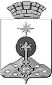 АДМИНИСТРАЦИЯ СЕВЕРОУРАЛЬСКОГО ГОРОДСКОГО ОКРУГА ПОСТАНОВЛЕНИЕАДМИНИСТРАЦИЯ СЕВЕРОУРАЛЬСКОГО ГОРОДСКОГО ОКРУГА ПОСТАНОВЛЕНИЕ14.03.2019                                                                                                         № 271                                                                                                        № 271г. Североуральскг. СевероуральскНаименование УчредителяОГРН, ОКТМОНаименование УчрежденияОГРН, ОКТМОМесто нахождения:Место нахождения:ИНН/КППИНН/КПППлатежные реквизиты:Банковские реквизитыБИК,Расчетный счет,Лицевой счетПлатежные реквизиты:Банковские реквизитыБИК, корреспондентский счет,Расчетный счет,Лицевой счетСокращенное наименование УчредителяСокращенное наименование УчредителяСокращенное наименование УчрежденияСокращенное наименование Учреждения______________                                (подпись)________________(Ф.И.О.)____________(подпись)_________________(Ф.И.О.)№ п/пИсточник финансового обеспечения предоставляемой субсидии/ коды бюджетной классификацииНаправления расходования 
предоставляемой субсидииСроки перечисления субсидииОбъем субсидии, руб.1 кварталНе более 30 % от годовой суммы субсидииПервое полугодиеНе более 60 % от годовой суммы субсидии9 месяцевНе более 80 % от годовой суммы субсидииИТОГОN п/пN п/пМуниципальная услуга или работаМуниципальная услуга или работаМуниципальная услуга или работаМуниципальная услуга или работаМуниципальная услуга или работаМуниципальная услуга или работаМуниципальная услуга или работаМуниципальная услуга или работаМуниципальная услуга или работаМуниципальная услуга или работаПоказатель, характеризующий объем неоказанных муниципальных услуг и невыполненных работПоказатель, характеризующий объем неоказанных муниципальных услуг и невыполненных работПоказатель, характеризующий объем неоказанных муниципальных услуг и невыполненных работПоказатель, характеризующий объем неоказанных муниципальных услуг и невыполненных работПоказатель, характеризующий объем неоказанных муниципальных услуг и невыполненных работПоказатель, характеризующий объем неоказанных муниципальных услуг и невыполненных работПоказатель, характеризующий объем неоказанных муниципальных услуг и невыполненных работНормативные затраты на оказание единицы показателя, характеризующего объем муниципальной услуги или работы, рублей <4>Объем остатка субсидии, подлежащий возврату в бюджет Североуральского городского округа, рублей <5>Объем остатка субсидии, подлежащий возврату в бюджет Североуральского городского округа, рублей <5>N п/пN п/пуникальный номер реестровой записи <2>уникальный номер реестровой записи <2>наименование <2>наименование <2>наименование <2>показатель, характеризующий содержание государственной услуги (работы)показатель, характеризующий содержание государственной услуги (работы)показатель, характеризующий содержание государственной услуги (работы)показатель, характеризующий условия (формы) оказания муниципальной услуги (выполнения работы)показатель, характеризующий условия (формы) оказания муниципальной услуги (выполнения работы)наименование <2>единица измеренияединица измеренияединица измеренияотклонение, превышающее допустимое (возможное) значение <3>отклонение, превышающее допустимое (возможное) значение <3>отклонение, превышающее допустимое (возможное) значение <3>Нормативные затраты на оказание единицы показателя, характеризующего объем муниципальной услуги или работы, рублей <4>Объем остатка субсидии, подлежащий возврату в бюджет Североуральского городского округа, рублей <5>Объем остатка субсидии, подлежащий возврату в бюджет Североуральского городского округа, рублей <5>N п/пN п/пуникальный номер реестровой записи <2>уникальный номер реестровой записи <2>наименование <2>наименование <2>наименование <2>_______(наименование показателя) <2>______(наименование показателя) <2>______(наименование показателя) <2>_______(наименование показателя) <2>______(наименование показателя) <2>наименование <2>наименование <2>наименование <2>код по ОКЕИ <2>отклонение, превышающее допустимое (возможное) значение <3>отклонение, превышающее допустимое (возможное) значение <3>отклонение, превышающее допустимое (возможное) значение <3>Нормативные затраты на оказание единицы показателя, характеризующего объем муниципальной услуги или работы, рублей <4>Объем остатка субсидии, подлежащий возврату в бюджет Североуральского городского округа, рублей <5>Объем остатка субсидии, подлежащий возврату в бюджет Североуральского городского округа, рублей <5>1223334456789101011111212131414Муниципальные услугиМуниципальные услугиМуниципальные услугиМуниципальные услугиМуниципальные услугиМуниципальные услугиМуниципальные услугиМуниципальные услугиМуниципальные услугиМуниципальные услугиМуниципальные услугиМуниципальные услугиМуниципальные услугиМуниципальные услугиМуниципальные услугиМуниципальные услугиМуниципальные услугиМуниципальные услугиМуниципальные услугиМуниципальные услугиМуниципальные услугиМуниципальные услугиРаботыРаботыРаботыРаботыРаботыРаботыРаботыРаботыРаботыРаботыРаботыРаботыРаботыРаботыРаботыРаботыРаботыРаботыРаботыРаботыРаботыРаботыИТОГОИТОГОИТОГОИТОГОИТОГОИТОГОИТОГОИТОГОИТОГОИТОГОИТОГОИТОГОИТОГОИТОГОИТОГОИТОГОИТОГОИТОГОИТОГОИТОГОИТОГО